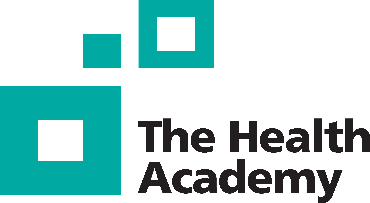 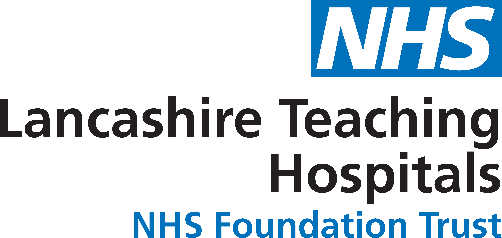 Introduction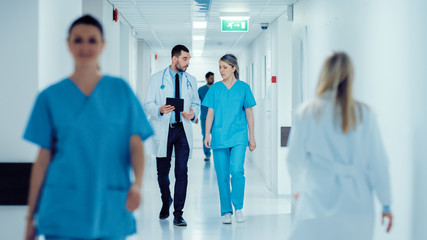 WelcomeWe would like to warmly welcome you to Lancashire Teaching Hospitals NHS Foundation Trust (LTHTR). We have created this pack as a useful resource to help you to settle in with us. The purpose of this booklet is to provide you with information to help you on your learning environment.About LTHTRWe have three equally important strategic aims:To provide outstanding and sustainable healthcare to our local communitiesTo offer a range of high-quality specialist services to patients in Lancashire and South CumbriaTo drive health innovation through world class education, training and researchWe provide a range of Hospital based health services for adults and children and cover a range of specialities. These include cancer services such as radiotherapy, drug therapies and surgery, disablement services such as artificial limbs and wheelchair provision.  Other specialities include vascular, major trauma, renal, neurosurgery and neurology including brain surgery and nervous system diseases.Our five core values:Being caring and compassionateRecognising individualitySeeking to involveBuilding team spiritTaking personal responsibility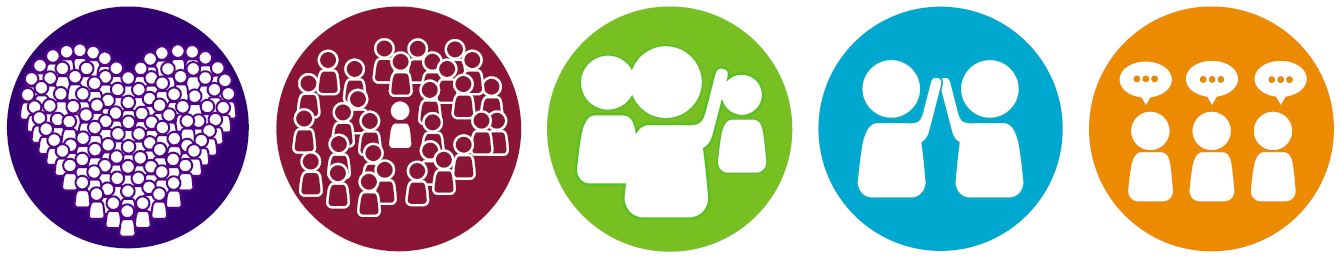 We deliver care and treatment from three main facilities:Royal Preston HospitalChorley and South Ribble HospitalSpecialist Mobility and Rehabilitation Centre, PrestonIn relation to car parking, please refer to your Induction to the Trust, for information regarding car parking. Additional information can be found on our Intranet page.https://legacy-intranet.lthtr.nhs.uk/car-parking-documents 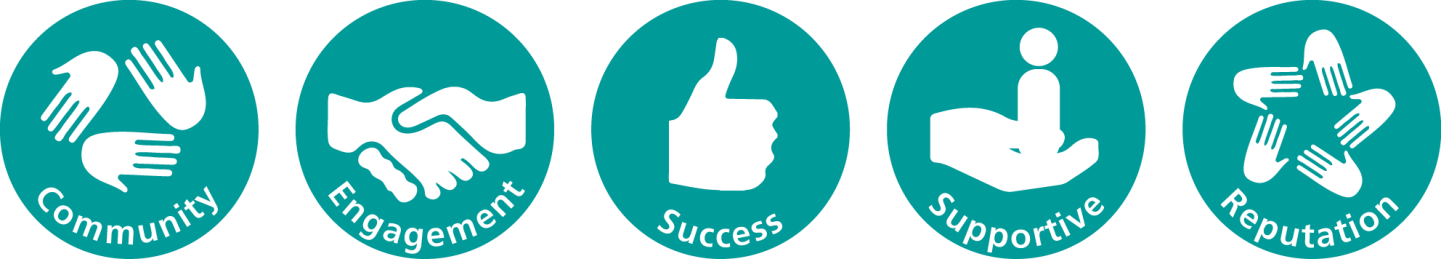 Learning EnvironmentWe would like to welcome you to your learning environment in Meadow Unit located in the first floor of Community Health care Hub.Orientation to the wardLancashire Community Healthcare Hub is made up of two floors; Buttercup Unit situated on the ground floor and Meadow Unit situated on the first floor. The second floor is a nursing/residential unit. You will be working with the team on Meadow Unit, Meadow Unit is step down facility and GP led, the unit accommodates 32 beds for patients who are medically stable for discharge from the acute setting (LTHTR or Chorley District Hospital) but not ready from a social point of view to be discharged home, patients are admitted to Meadow Unit for continued ongoing discharge planning for rehabilitation or discharge to assess (D2A) who are medically stable. This is a GP led service and patients are under the care of our own Multidisciplinary team such as Occupational therapist, Physiotherapist, Dietician, Social worker, Speech and Language Teams, Specialist Nurses, and Discharge teams. We provide 24hour care aiming to provide the best quality of care towards patients and relatives.There are on occasions times where patients who have been discharged home from either Preston or Chorley Hospital are unsuccessful on their home first visit and they will be admitted directly into The Community health Care Hub so we can source an Sickness policyMeadow unit has got a 24-hour on-site coordinator and if the member of staff needs to be off work due to sickness, he/she will need to ring the coordinator phone on 07935602975, reporting the following:Full nameReason for absence (this will not be written down in the coordinator folder to respect the privacy but so we can accurately record your sickness on the health roster.)How long will the episode last (if known)When he/she will contact the unit again to update on his/her condition.What to bring on your first dayPlease make sure that you are following the uniform policy in accordance with the LTHTR Trust policy, other items that you will require are your ID badge and a clean uniform. You are more than welcome to bring with you a notebook so you can make a note of any questions which you might have got while working alongside our great team and make note of all the useful numbers which you will need during your placement in Meadow unit.  Please consider bringing water/juice bottle to keep yourself well hydrated.Changing facilities specific to this learning environmentAs per LTHTR Trust policy, if you are travelling by a public transport, you will be required to get changed once you have finished your shift. We have got a changing room situated near the nursing station along with lockers, the staff will be happy to show you this on your very first day. When travelling to placement in your own transport please ensure that your uniform is covered up and not on show to the general public.Team structure, including wider MDTMeadow Unit is divided in 3 teams with approximately 10-11 patients in each team, which is led by the Staff nurse, alongside with Health care assistants under the leadership of Nurse in Charge.  We have a big multidisciplinary team in Meadow unit, which includes: Head of Community ServicesMatronsUnit ManagersClinical Service Support ManagerNursesHealthcare AssistantsPhysiotherapistsOccupational health nurses DieticianSALT (speech and language specialist nurses)TVN (tissue viability nurses)GP nursesAdvanced Nurse Practitioner who works at ISSA Medical Centre but does a weekly ward round on the unit on a Wednesday each week.  Doctors from Issa Medical Centre Discharge Assessment Nurses and Discharge FacilitatorsSocial workers Housekeeper Domestics teamAssistant Facilities ManagerWard ClerksCatering TeamFront of House ManagerMDT meetings in Meadow unit is on Tuesdays and Thursdays along with the discharge team and therapy team to provide a review and update of each patient in order to facilitate discharge.Hours of workStudents will be required to work 12-hour shifts over 3 days in a week across a 7 day period to complete the contracted hours of 37.5hrs and will require to do both days and nights. Contact telephone numbersMeadow Unit – 01772 528009Unit Manager – 07858678652Coordinator phone to report sickness – 07935602975Learning opportunities availableBeing part of our amazing multidisciplinary team will give the student a big variety of learning opportunities, as he/she will be able to work alongside each member of the team, such as a Staff nurses, Specialist nurses, Healthcare Assistants, Physiotherapists and Occupational Therapist together with the discharge team.  Students will also be able to take part in the MDT meetings and discharge planning process and engage in the individual therapy plan. We also have clinical educators working during the weekdays for any assistance required for E-learning and support in learning. There will be also the opportunity for the student to follow the weekly ward round performed by the GP nurses and doctors from Issa Medical Centre. List of commonly used medicationsAll patients admitted to Meadow unit from both LTHTR sites, should have a MAR chart (community prescription chart) and IHDI (Immediate hospital discharge information) along with the 28 days stock of medications and each medication varies on the individual patient.  Some patients have weekly medications and is highlighted on the MAR chart. All medications are stored in the individual box in the locked medication trolley and all the controlled drugs (CD) are stored in the clean utility locked cupboard.Transferable skillsOur multidisciplinary team will help you to develop as many skills as possible while you are on placement at Community Healthcare Hun Meadow unit. Expectations, linked with professional valuesPatients come first in everything we do and as a student you will be expected to meet the trust values: Being Caring and CompassionateRecognising IndividualitySeeking to InvolveBuilding Team SpiritTaking Personal ResponsibilityAlong with our behavioursTeam workingTaking accountability Respect and dignity Commitment to quality of care Escalation of concerns processEvery shift will have a Nurse-in-charge and the staff will be divided into 3 team, each of them led by a trained nurse and healthcare assistants. If the student is concerned about a patient, the first point of escalation should be the trained nurse who is leading the team, then the Nurse-in-charge and then the ward managers. Student will be working alongside experienced health care assistants who will be able to help you with some concerns. However, if the patient does not feel or look well, please make sure you escalate to the trained nurse and do not hesitate to press the emergency buzzer.At the Community Healthcare Hub Meadow unit, the medical aspect is led by a GP located at Issa Medical Centre. In case of emergency, the number to call is 999, and non-emergency out of hours 111. Catering facilities specific to your ward (microwaves, tea, coffee, fridge, cake Fridays, break rooms etcThe break room is located on the first floor, next to the entrance door to Meadow Unit.There are lockers available at the Community Healthcare Hub for you to keep any belongings, please bring a pound or a Trolley Token to enable you to lock the locker. There is onsite parking which does not come with a fee, as you drive into the Community Healthcare Hub entrance, the car park that is allocated for staff members is to the left, if there are no spaces in the car park then we are able to park on Sainsburys car park free of charge. The spaces on the right of the entrance are allocated to visitors only and staff are not permitted to park there.We have a microwave and staff fridge at the Community Healthcare Hub, please ensure that you bring your own food, and this has to be named and dated prior to putting into the fridge.Induction  The Local Induction process will take place throughout the first week of your placement. This will comprise of:Trust and department orientation, including housekeeping informationLocation of emergency equipmentIT accessReading & acknowledgement of Mandatory Trust policies such as Health & Safety, Fire Safety, Infection Control, Information Governance, Staff Code of Conduct, Social Networking and Dress Code policies.Adult Basic Life Support training if applicableTrust Moving & Handling Training if applicableCOVID-related policies & procedureOrientation Professional voice: - freedom to speak up, datix, chain of command, open door policyAn awareness of our Educational Governance Team- evaluation and importance of feedbackInter-professional Learning SessionsPractice Assessment Record and Evaluation (PARE) training, if applicableCollaborative Learning in Practice (CLiP™), if applicableHow the role of Practice Development Facilitator can support you, where applicable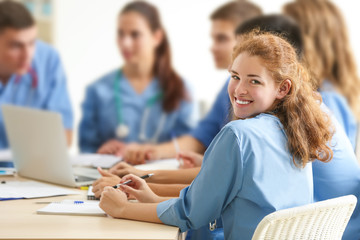 What to bring on your first dayUniform: All other items in the dress code policy must be adhered to https://legacy-intranet.lthtr.nhs.uk/search?term=uniform+policy A smallish bag which would fit into a small locker.You may wish to bring a packed lunch and a drink on your first day.Inter-professional Learning Sessions and eLearning ResourcesAt our Trust, our Education Team facilitates a yearly programme of Inter-professional Learning (IPL) sessions. This programme consists of various teaching sessions, delivered by our Specialist Teams, to support and enhance our learners and trainees’ learning experience with us. Inter-professional learning is an important part of your development and allows you to build professional relationships and communication skills with the wider multi-disciplinary teams. Our IPL sessions are valuable in supporting you to stretch your knowledge and experiences to enhance your clinical practice. They also help bridge the gap between theory and practice, allowing you to hold a deeper understanding of the topics discussed. Our sessions are open for all learners and trainees on placement at our Trust to attend and these learning opportunities are an extension to your learning environment; therefore, these hours need to be recorded on your timesheets. We encourage our staff to facilitate enabling a learner/trainee to attend these sessions. Please note: You must inform your learning environment prior to attending a session. These IPL sessions need to be discussed in a timely manner with your learning environment.You are required to complete a reflection on each of your IPL sessions, as well as documenting on your HEI documentation what you have learnt and how this relates to your current placement.You can book onto our IPL Sessions by accessing this link https://elearning.lthtr.nhs.uk/login/index.php and searching for ‘IPL’.You can access our policies and procedures via our Intranet page, which will help expand and stretch your knowledge.Support with evidencing your learning outcomes or proficienciesWe encourage you to use the Trust learning logs to collate and evidence your skills, knowledge and abilities achieved. You can then present your completed learning logs to your Practice Assessor/Educator during your assessment meetings.  Any staff member who is involved in coaching you can complete your learning log feedback.You can request time during your placement hours to complete these and request feedback prior to the shift ending. To obtain a copy of our learning logs, please visit our Health Academy Webpage on the link below, where you will see a copy of our CLiP™ Learning Log available for you to download, on the right hand side - https://healthacademy.lancsteachinghospitals.nhs.uk/support/clinical-placement-support/collaborative-learning-in-practice-clip/ Chain of CommandKeeping patients safe, providing the best care that we can and learning in an environment where you feel safe and valued is important to us. Speaking up about any concern you have on your learning environment is also important. In fact, it’s vital because it will help us to keep improving our services for all patients.There may be occasions where we witness, experience or are asked to do something that causes us concern. Often, these concerns can be easily resolved, but sometimes it can be difficult to know what to do. Our Clinical Placement Support Team are available Monday – Friday, 8.00am – 4.00pm should you need to contact them in relation to any concerns regarding your learning environment. If your concern relates to patient safety and/or your concerns are outside of these hours, please follow the chain of command in your learning environment and speak with the person in charge.Please visit our Freedom to Speak Up page on the Intranet for more details.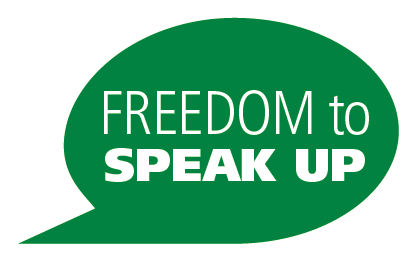 We value your feedbackOur Trust values your feedback. To continuously improve, we offer opportunities for our learners and trainees to provide feedback regarding both your learner experience and your learning environment. We would encourage you to kindly complete your end of placement evaluation, within your clinical hours.We will keep you updated with the improvements that we make based on the feedback you provide us with. Learning Environment Improvement ForumOur Learning Environment Improvement Forum began in November 2021, with key stakeholders attending; Learners, Trainees, Clinical Staff, Education Leads and our Nursing Directorate. Monthly meetings are held to share new and innovative ideas as to how we can collaboratively enhance our learning environments, to support both learners, trainees and staff.All attendees at the Learning Environment Improvement Forums contribute their suggestions and guidance on our projects. Collaboratively, exciting improvements are implemented to enhance our learning environments.Innovative changes made by our Learning Environment Improvement Forum, within Academic Year 2021-2022;NEW Learner Boards designed and placed on our learning environmentsLearner booklets made available on our Health Academy webpage to prepare our learners and trainees for their clinical placements, as suggested by our learners and traineesPARE and CLiP™ training embedded into our Learner and Trainee InductionsQuick Reference Guide designed and created to welcome our learners and trainees to the Trust and prepare them for their clinical placementsWe welcome any of our staff, learners and trainees at the Trust to attend our Learner Environment Improvement Forums, to contribute your ideas and suggestions for our new and innovative projects. You can join via the E-Learning Portal - https://elearning.lthtr.nhs.uk and going to Courses, then selecting the tab ‘Inter Professional Learning’, where you will see our forum listed.